Nairne and Districts Residents Association. 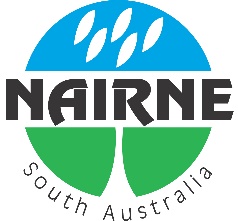 NDRA Interested Persons Contact Listfor Residents of the 5252 Postcode Area.Name: .......................................................................................................Postal Address: ......................................................................................................................Residential Address: .............................................................................................................. Phone (Home): ................................................Phone (Mobile): ..............................................Email: ..................................................................................................................................... Yes/No: Please add me to the NDRA Interested Persons Email List for NDRA Information and Local Information which NDRA is made aware of.Please complete this form and either email to – secretary@ndra5252.onmicrosoft.com.auOr Post to:Nairne and Districts Residents Association PO Box 416,NAIRNE, S.A. 5252